Trabajo práctico de Historia- Año: 3eroTema: Época Colonial, S. XVI a XVIII. Busca en el material de lectura o en el libro de Historia del año pasado (que les dije que íbamos a terminar) las siguientes respuestas:¿Cuáles eran  las Autoridades residentes en España y que función tenía cada una? ¿Cómo España organizó el territorio Americano?¿Qué instituciones se formaron en América y que funciones tenía cada una? Ejemplo: El Cabildo.¿Qué características tenía la Sociedad Colonial? ¿Qué era el sistema de “castas”?busca el diccionario o internet el significado de MULATO, ZAMBO, MESTIZO.¿Por qué era importante la minería?¿dónde quedaban los centros mineros?Busca en internet  diccionario el significado de MITA, ENCOMINEDA COLONIAL Y YANACONAZGO.Cabe aclarar que todo lo trabajado va en la carpeta. Saludos.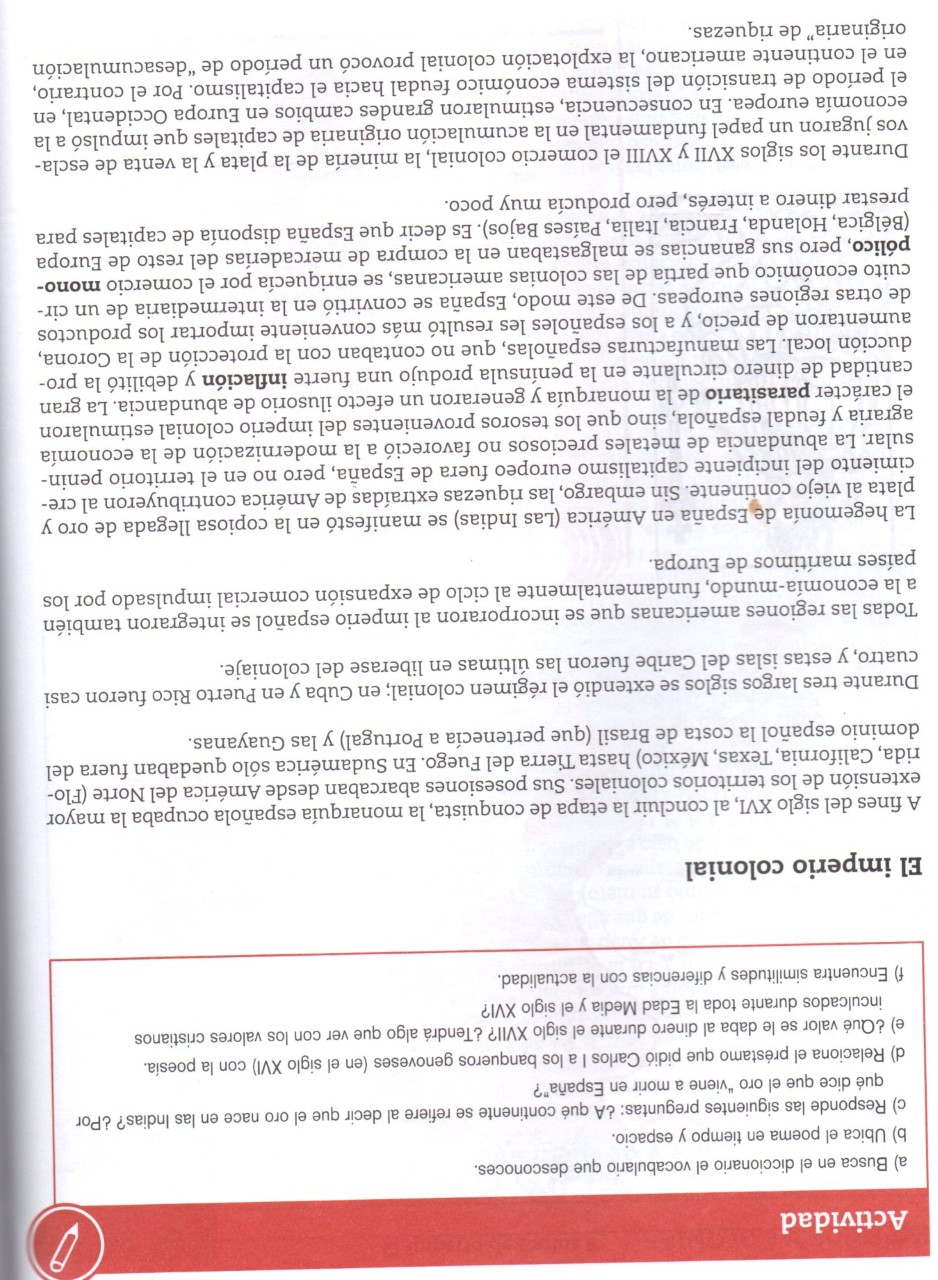 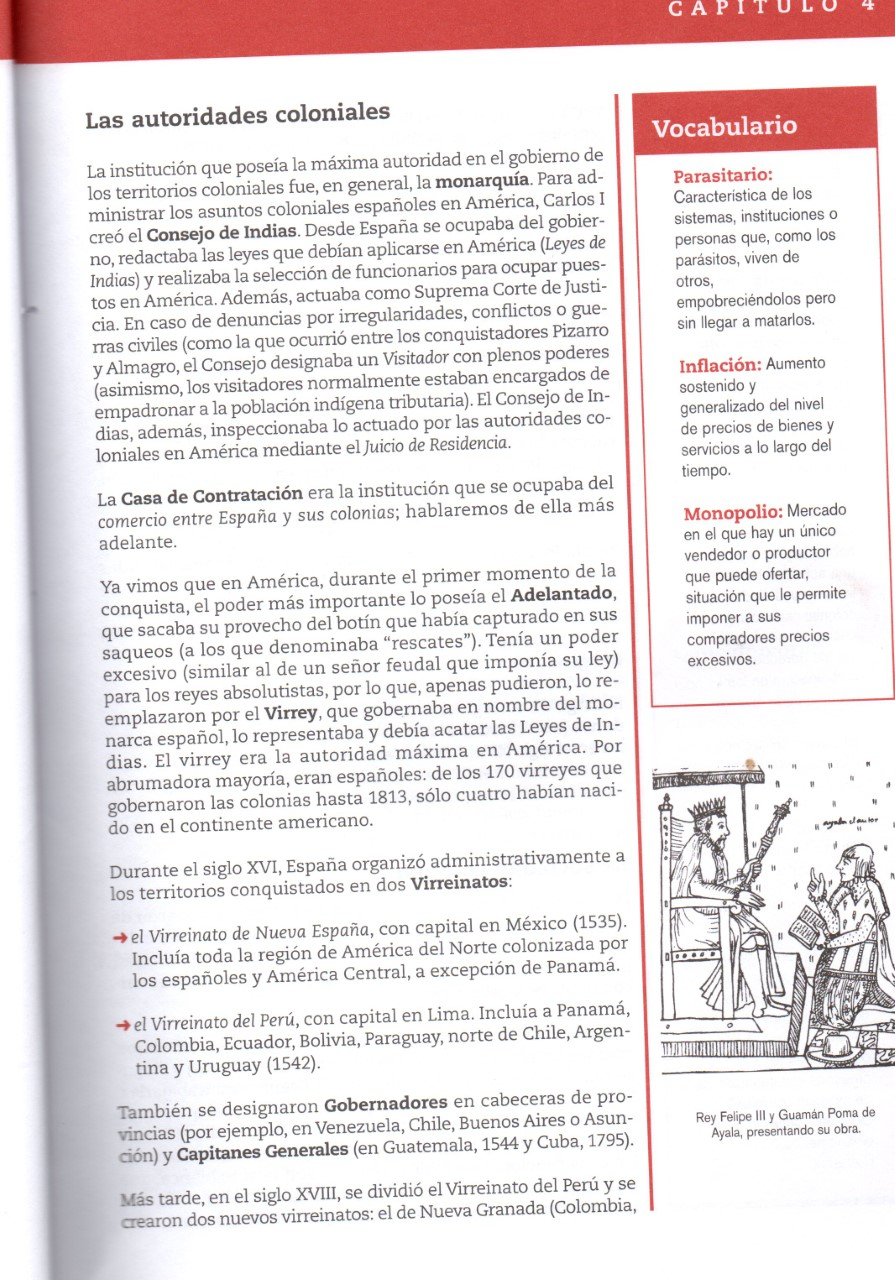 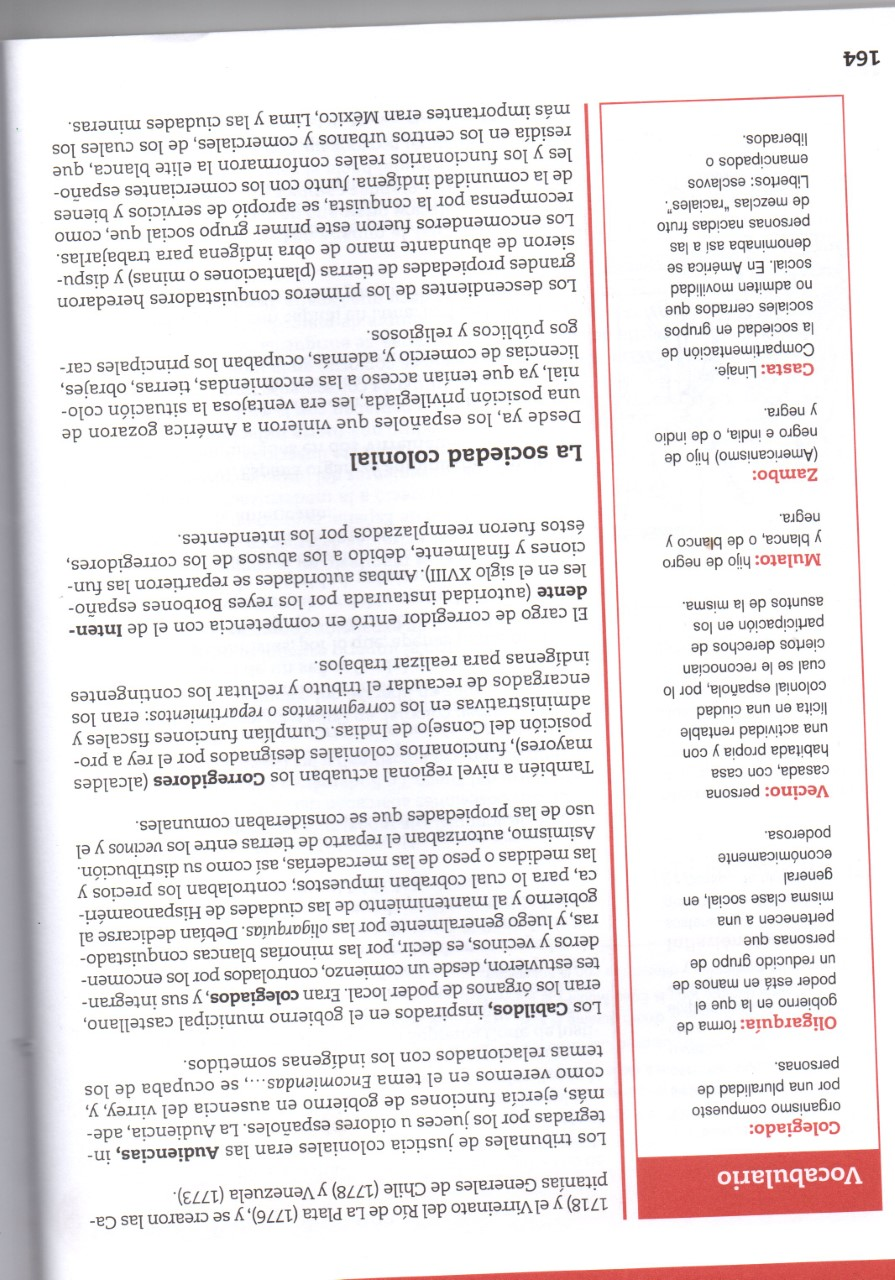 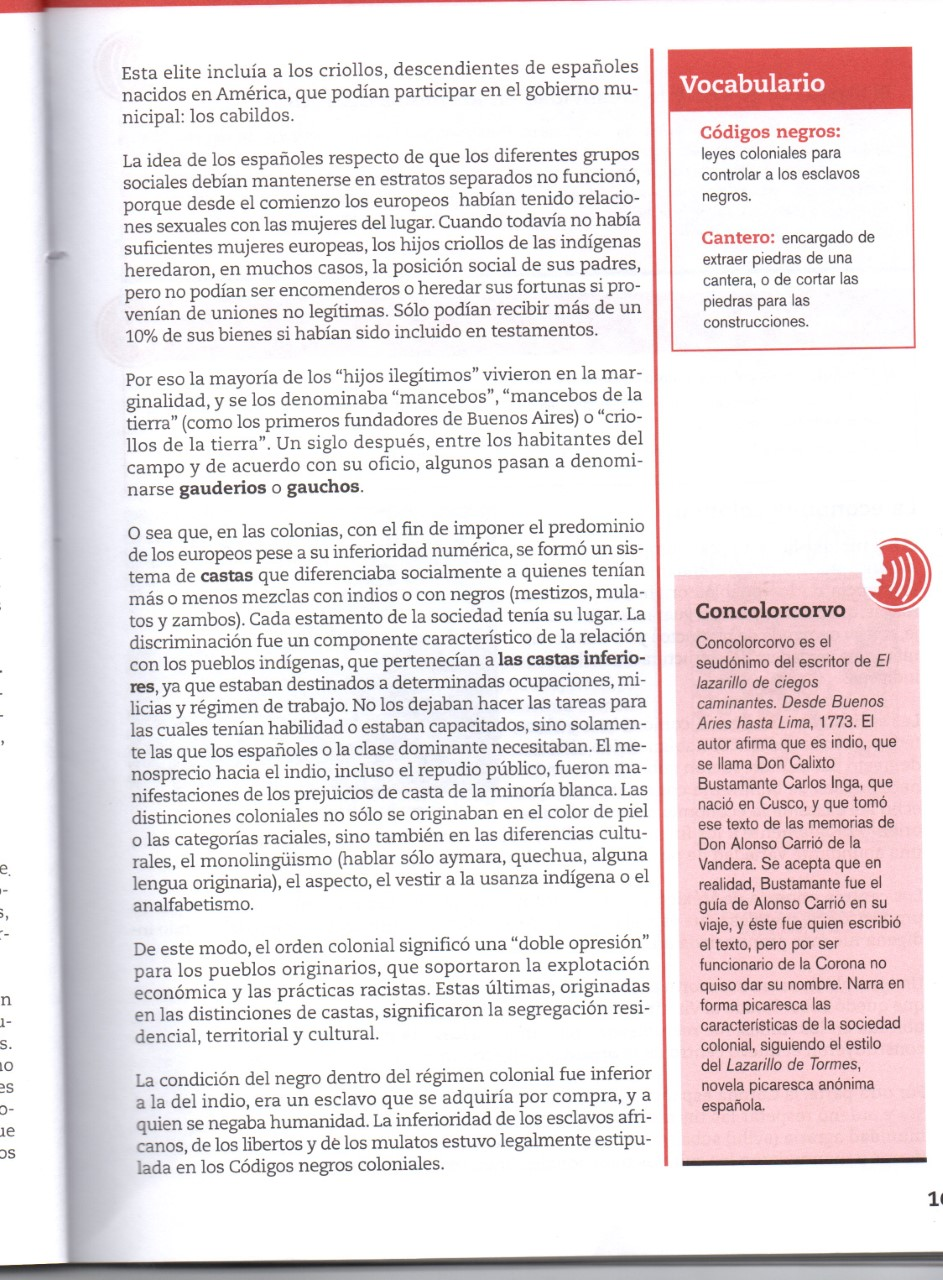 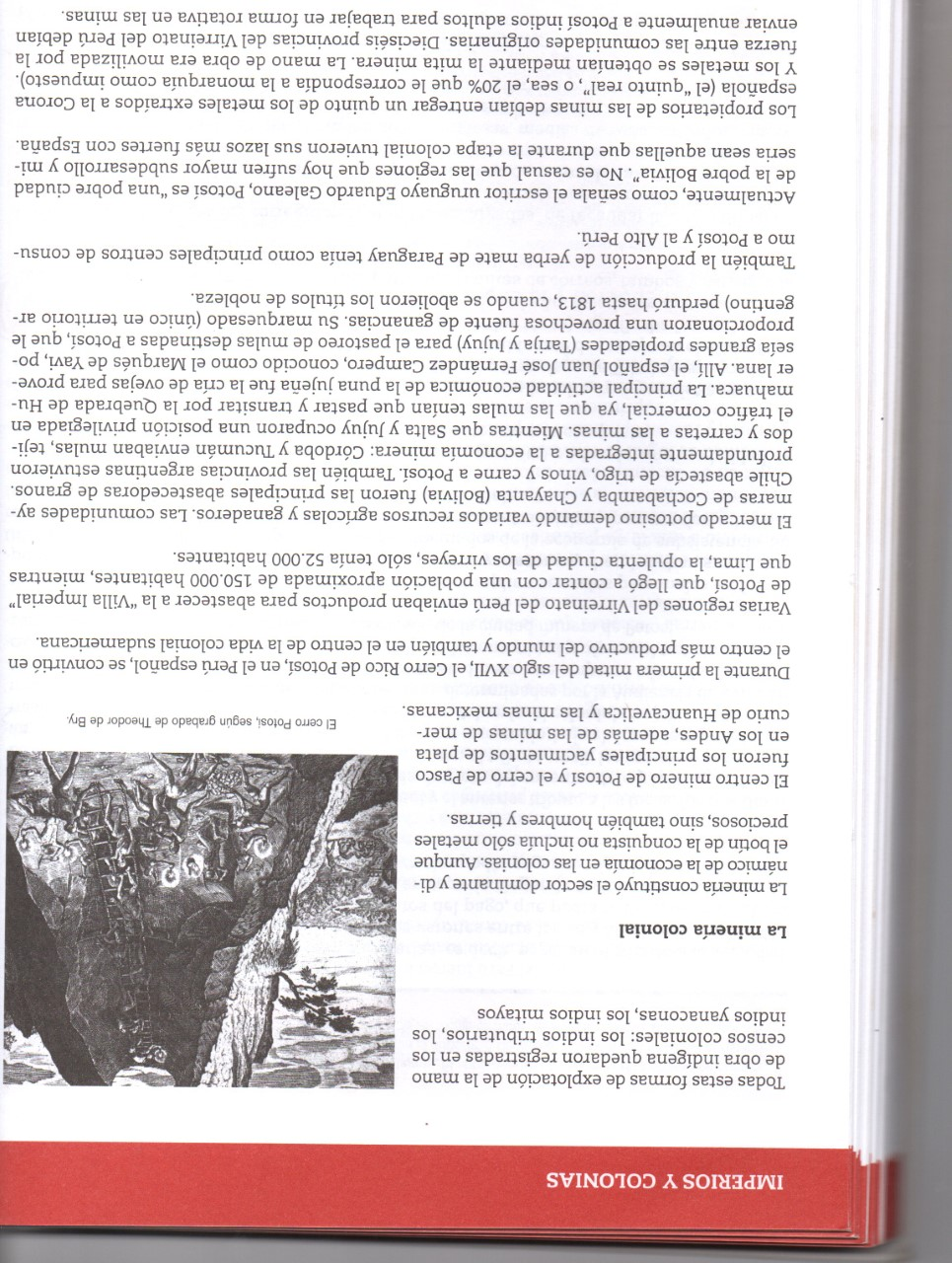 